 Муниципальное  дошкольное образовательное автономное учреждение «Детский сад № 177»КОНСПЕКТ ОДТема: «Двойные гласные звуки (ЯЁЮЕ) Мягкость согласных звуков»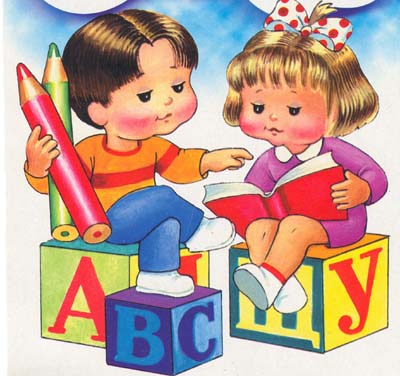 Выполнила: Морозова Т.В.воспитатель высшей                                                                                        квалификационной категории                                                                               Оренбург, 2024Закрепить знания детей о йотированных гласных буквах Я, Ю,  Е, Ё.Формировать представление детей о воздухе и его свойствах.Задачи занятияОбразовательные:Формирование четкого представления о том, что буквы Я, Ю, Е, Ё в начале слова,  после гласной буквы, после мягкого и твердого знаков дают два звука, а после согласных букв дают один звук  и смягчают его,закрепление навыка звукового анализа,закрепление в  подборе  схем звукового анализа к словам,определение количества слов в предложении, их место (первое, второе, третье).Развивающие: Развитие фонематического слуха, развитие слухового и зрительного внимания, памяти,развитие у детей способности находить связь неживой природы с живой природой и предметным миром.развитие мышления, воображения, любознательности, наблюдательности.Воспитательные:Воспитание доброжелательного отношения друг к другу, желания говорить красиво, правильно,формирование эмоционального положительного отношения к окружающему миру и природе.Оборудование:Пять снежинок для букв, буквы.
Лист бумаги со словами для чтения.
Изображения: яблоко, юла,  енот, ёлка.Карточки с напечатанными словами: ЯБЛОКО, ЮЛА,  ЕНОТ, ЁЛКА. Звуковые схемы.Карточки со словами  песня, клюква, мёд, маяк, поют, поезд, пляшет, месяц, моет.Ход занятия:Организационный момент.Давайте, друзья, улыбнёмся друг другу, Улыбки подарим гостям. К  занятию готовы? Тогда за работуУдачи желаю всем нам!-- Какое сейчас время года? (Зима)--А что было до зимы, а что будет после? (Осень, весна)--Назовите зимние месяцы? (Декабрь, январь, февраль) 

-- Дорогие ребята! Сегодня  к нам  пришло интересное письмо. Послушайте. 

«Мои дорогие юные друзья! Я Снежная Королева. Сегодня я приглашаю вас в гости, в мою Снежную страну! Мне так хочется узнать, про какие такие «волшебные» буквы вы говорили на занятиях по Обучению грамоте. В Снежной стране вас ожидают интересные задания. И если вы справитесь со всеми, то вас ждет награда. Желаю вам удачи!!!» 

-- Ну, что, ребята, вы готовы отправиться в Снежную страну? Рассказать Снежной Королеве про Двойные гласные звуки (ЯЁЮЕ), про мягкость согласных звуков.
-- Но прежде вспомним, чем отличается буква от звука? 
(Букву мы видим, пишем, читаем, а звук мы слышим и произносим).На какие две группы делятся звуки и буквы? (гласные и согласные)Что любят гласные? (петь)Каким цветом мы обозначаем гласные?(красным)Молодцы!Основная часть.Закрепление гласных Я, Ю, Е, Ё.-- Ну, а теперь мы можем отправляться в путь! У меня есть волшебный клубочек, который поможет нам оказаться в Снежной стране. Закрываем глазки. Один-два-три в Снежную страну нас веди! (На экране фотография Снежной королевы) -- Итак, мы в Снежной стране. Вот и первое задание:--У Снежной Королевы очень много помощниц-снежинок. Так случилось, что некоторые снежинки забыли, как их зовут. Давайте поможем им. Для этого нужно отгадать загадки.(К каждой отгадке демонстрируется картинка). ( На доске 5 вырезанных снежинок).А. Круглое, румяное, я расту на ветке, любят меня взрослые и маленькие детки. (Яблоко).Вывешивается слово ЯБЛОКО на доске. -- На какую букву начинается слово Яблоко? (Я).  Мы  вернули снежинке её имя. Подберите звуковую схему к этому слову.Б. Кручусь, верчусь, и мне не лень крутиться даже целый день. (Юла).Вывешивается слово ЮЛА на доске.-- На какую букву начинается слово Юла? (Ю).  Мы и второй снежинке вернули ее имя. Звуковая схема.В. Немытое в ротНи за что не возьмёт.И ты будь таким,Как чистюля .... (Енот)Слово ЕНОТ на доске.-- На какую букву начинается слово Енот? (Е). Четвертая снежинка получила свое имя. Звуковая схемаГ. Я прихожу с подарками, Блещу огнями яркими.Нарядная, забавная,На Новый год я главная ( Ёлка).На доске слово ЁЛКА.-- Какая первая буква в слове Ёлка? (Ё). Подберите звуковую схему.--Все снежинки теперь с именами-буквами.--Давайте еще раз прочитаем их.(Я, Ю, Е, Ё)Чистоговорка:Я-я-я Все умею делать ЯЁ-ё-ё глажу с бабушкой бельёЮ-ю-ю с папой песни я поюЕ-е-е люблю помогать семьеКакие эти буквы? (гласные, хитрые). Почему? (Мы слышим у них два звука). А когда мы слышали  два звука?(когда буква стоит в начале слова) Посчитайте, сколько букв в словах и сколько звуков мы произнесли? А ещё когда мы слышим два звука? после мягкого и твёрдого знака, -приведите пример(обезьяна, вьюга, съезд, пьёт).- после гласной –найдите карточки с такими словами (карточки со словами: маяк, поют, поезд, пляшет, месяц, моет )  Фонематическая игра «Составь и прочитай слово». --Морозный ветер принес мне из снежной страны следующее задание для вас.-- Я сейчас буду называть слова, а  на доске вы вывешиваете первые буквы каждого слова.-- СНЕГ, НОВОСТЬ, ЕЛЬ, ГОЛОЛЁД, ОБЛАКО, ВЕТЕР, ИНЕЙ, КОНФЕТЫ = СНЕГОВИК-- Какое слово получилось? СНЕГОВИКВыполняем звуковой анализ.У Снежной Королевы помощников не счесть,Средь них один забавный снеговичок такой вот есть.( Вывешивается картинка со снеговиком)Он предлагает отдохнуть. Физкультминутка Какая волшебная буква есть в слове снеговик?Какая у неё роль в этом слове? (смягчает согласную)Наш снеговичок  любит песни, любит клюкву, любит  мёд,А может, всё наоборот?(выставляются карточки со словами, читают)В словах снеговик, песня, клюква, мёд  тоже есть хитрые буквы.Вспомните, какой приказ в этих слова отдают хитрые буквы? (Буква, звучи мягко!).Итог занятия.«Молодцы ребята! Вы отлично справились со всеми заданиями и за это я вас награжу. Ну, а я прощаюсь с вами, буду рада видеть вас вновь в моей Снежной Стране. До скорой встречи, мои дорогие друзья!!!!» 
-- Ну вот и закончилось наше увлекательное путешествие в Снежную страну, пора возвращаться. Давайте опять закроем глазки!-- один, два, три домой нас веди! 
-- Чем мы занимались на занятии? Что больше всего вам понравилось на занятии? (Дети получают сувениры от снежной королевы)Цель занятия: